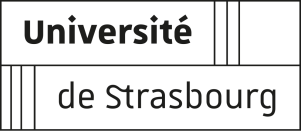 Comité de suivi individuelannée universitaire 2022-2023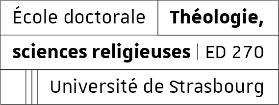 Proposition de composition d’un comité de suivi de thèseProposition de composition d’un comité de suivi de thèseDate prévisionnelle de l’entretienLieu de l’entretienMise en place d’une visioOUI       NON Frais de déplacementOUI       NON           Frais de déplacementPOUR M.DoctorantDoctorantNom, Prénom du doctorantCourrielTéléphone DoctoratSpécialitéAnnée de 1ère inscriptionDate prévisionnelle de soutenanceTitre de la thèseFinancement de la thèseDirecteur de theseDirecteur de theseNom, Prénom du directeurQualitéCourrielTéléphone UR/UMRCo-directeur Co-directeur Nom, Prénom du codirecteurQualitéCourrielTéléphone Etablissement de rattachementUR/UMRMembre du comiteMembre du comiteNom, PrénomQualitéHDROUI       NON CourrielTéléphone Etablissement de rattachementUR/UMRAdresse d’expédition du courrierMembre du comiteMembre du comiteNom, PrénomQualitéHDROUI       NON CourrielTéléphone Etablissement de rattachementUR / UMRAdresse d’expédition du courrierMembre du comiteMembre du comiteNom, PrénomQualitéHDROUI       NON CourrielTéléphone Etablissement de rattachementUR / UMRAdresse d’expédition du courrierVisa du directeur de thèse :Visa du directeur de thèse :Le Directeur de thèse atteste que les membres proposés ne sont pas impliqués dans le projet du doctorant.Le Directeur de thèse atteste que les membres proposés ne sont pas impliqués dans le projet du doctorant.Date et signatureDate et signatureAvis du Directeur de l’UR / UMRAvis du Directeur de l’UR / UMRDate et signatureDate et signatureDécision du Bureau élargi de l’ED 270 :Signatures des membres du Bureau :Décision du Bureau élargi de l’ED 270 :Signatures des membres du Bureau :